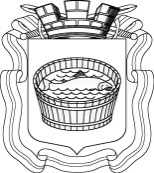 Ленинградская область                           Лужский муниципальный район Совет депутатов Лужского городского поселениячетвертого созываРЕШЕНИЕ       12 сентября 2023 года    № 210  О внесении дополнений в прогнозный план (программу) приватизации муниципального имущества, находящегося в собственности муниципального образования Лужское городское поселение Лужского муниципального района Ленинградской области, на 2021-2023 гг.	В связи с наличием неиспользуемых объектов недвижимости муниципальной собственности муниципального образования Лужское городское поселение Лужского муниципального района Ленинградской области, в  соответствии со статьей 10 Федерального закона от 21.12.2001 г.      № 178-ФЗ «О приватизации государственного и муниципального имущества», Совет депутатов Лужского городского поселения Р Е Ш И Л:1. Утвердить дополнения в прогнозный план (программу) приватизации муниципального имущества, находящегося в собственности муниципального образования Лужское городское поселение Лужского муниципального района Ленинградской области, на 2021-2023 годы», утвержденный решением Совета депутатов Лужского городского поселения Лужского муниципального района Ленинградской области четвертого созыва от 15.12.2020 г. № 68                     «Об утверждении прогнозного плана (программы) приватизации муниципального имущества, находящегося в собственности муниципального образования Лужское городское поселение Лужского муниципального района Ленинградской области, на 2021-2023 годы», согласно приложению.2. Решение подлежит официальному опубликованию.3. Контроль за исполнением решения возложить на главу администрации Лужского муниципального района Ленинградской области Ю.В. Намлиева.Глава Лужского городского поселения,исполняющий полномочия председателя Совета депутатов	                                                                                 В.А. Голуб Разослано: КУМИ – 2 экз., ред. газ. «Лужская правда», прокуратура.УТВЕРЖДЕНЫ решением Совета депутатовЛужского городского поселенияот 12.09.2023  № 210(приложение)Дополнения в прогнозный план (программу)приватизации муниципального имущества,находящегося в собственности муниципального образования Лужское городское поселение Лужского муниципального района Ленинградской области, на 2021-2023 гг.№ п/пНаименование объекта недвижимостиАдрес объекта недвижимостиОбщая площадь, кв. мНомер и дата паспорта БТИ, кадастровый или  условный номер21Жилой домЛенинградская обл., Лужский район, г. Луга,              пр. Лужский, д. 2031,647:29:0105001:9222Земельный участокЛенинградская обл., Лужский район, г. Луга,              пр. Лужский, д. 2075747:29:0105014:10923Жилой домЛенинградская обл., Лужский район, г. Луга, ул. Нижегородская, д. 9236,847:29:0105012:20324Земельный участокЛенинградская обл., Лужский район, г. Луга, ул. Нижегородская, д. 9243447:29:0105012:27625Жилой домЛенинградская обл., Лужский район, г. Луга,                 ул. Тульская, д. 9/3247,547:29:0105011:23326Земельный участокЛенинградская обл., Лужский район, г. Луга,               ул. Тульская, д. 9/3261047:29:0105011:71